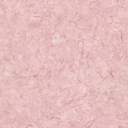 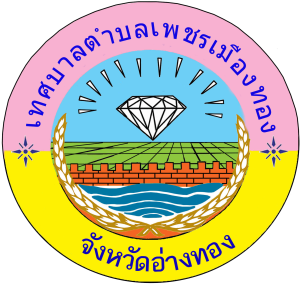 จดหมายข่าว  ฉบับที่  1/2564  ประจำเดือน  ตุลาคม 2563******************************************************************************รายงานผลการจัดเก็บรายได้ การยื่นแบบและชำระภาษี ประจำปี 2564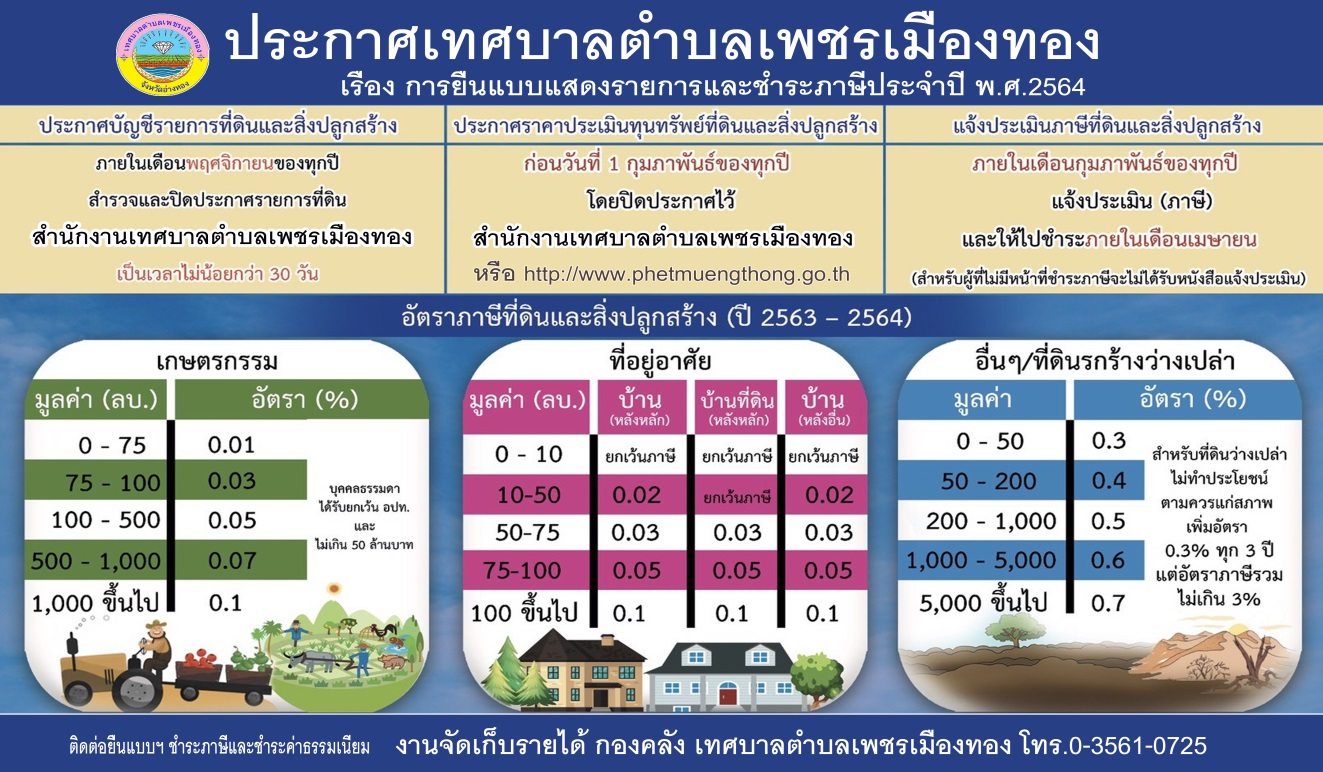 ภาษี/ค่าธรรมเนียมจัดเก็บรายได้ (บาท)เดือน ตุลาคม 2563จัดเก็บรายได้ทั้งปี (บาท)( 1ตุลาคม 2563 – ปัจจุบัน)ภาษีที่ดินและสิ่งปลูกสร้าง--ภาษีป้าย--อากรฆ่าสัตว์5,9405,940ค่าขยะมูลฝอย98,88098,880รวม104,820104,820